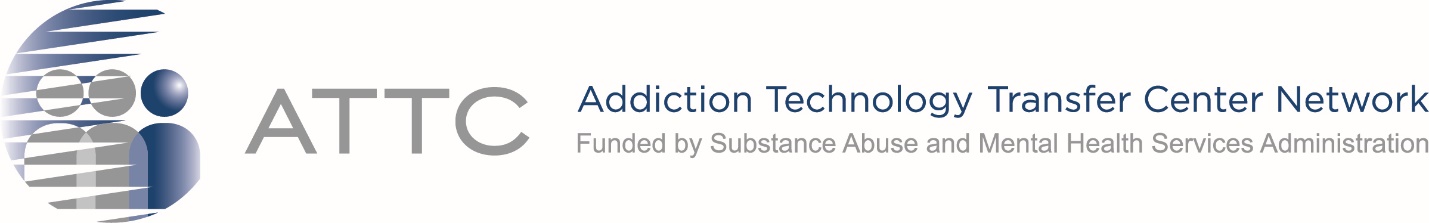 ATTC Directors Meeting, May 28, 2020, 3:00 – 4:15 pm ET GPRA Post Event Survey: https://ttc-gpra.org/P?s=382527 Time (Eastern Time)TopicSpeaker/Facilitator3:00 pmWelcome, Roll Call, Last Call Minutes Approval Holly Hagle3:05 pmProject Officer UpdateHumberto Carvalho3:15 pmStimulants 101 Curriculum UpdateTom Freese, Beth Rutkowski, Jeanne Pulvermacher3:25 pmNew TTC CollaborationsLena Marceno3:30 pmNational American Indian and Alaska Native ATTC and National Hispanic and Latino ATTC Menu of ServicesAnne Helene Skinstad, Sean Bear, Pierluigi Mancini, Maxine Henry3:45 pm COVID-19 Products and Activities UpdatesHolly Hagle4:00 pmParking LotHolly Hagle4:10 pmSummary of Action Items and AdjournHolly Hagle